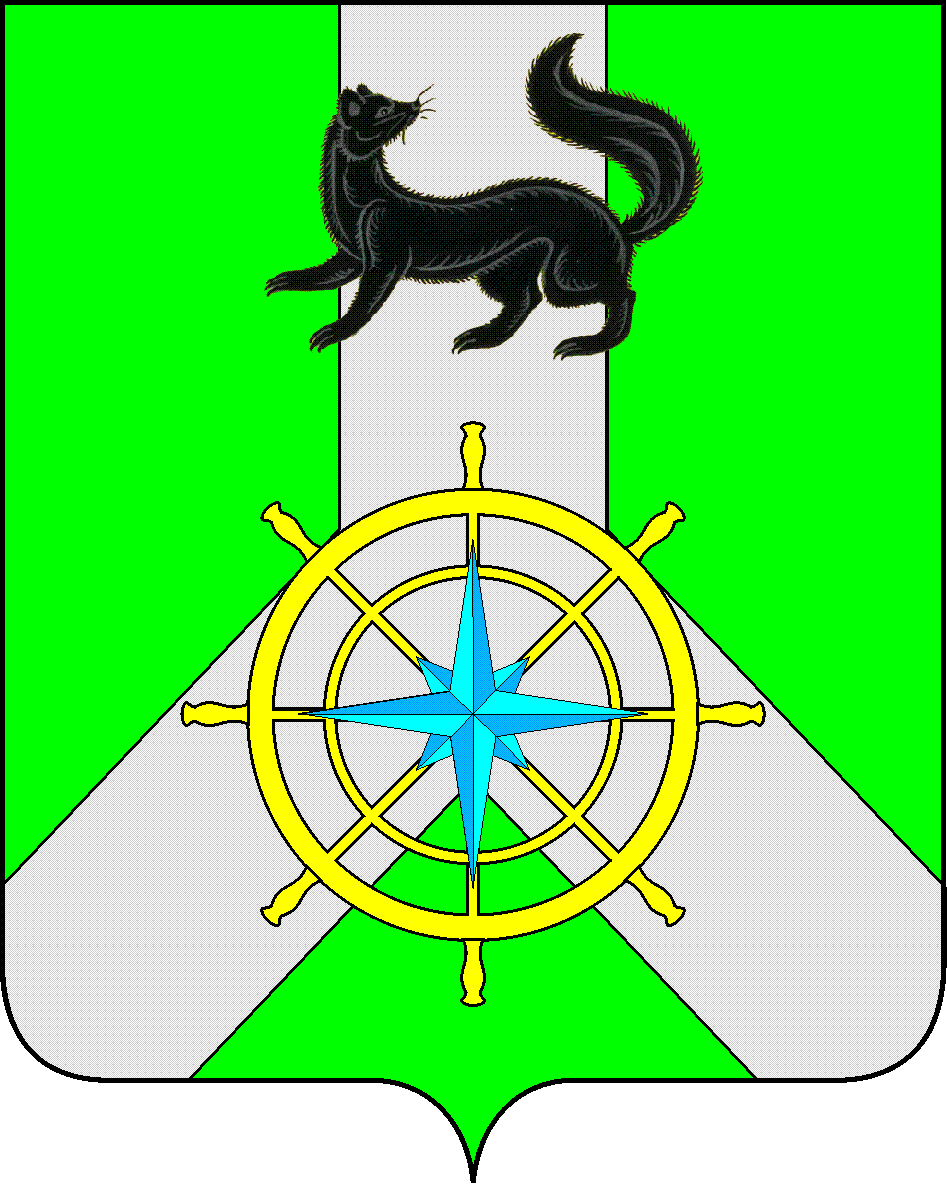 Р О С С И Й С К А Я   Ф Е Д Е Р А Ц И ЯИ Р К У Т С К А Я   О Б Л А С Т ЬК И Р Е Н С К И Й   М У Н И Ц И П А Л Ь Н Ы Й   Р А Й О НА Д М И Н И С Т Р А Ц И Я П О С Т А Н О В Л Е Н И ЕВ целях обеспечения предоставления мер поддержки отдельным категориям граждан и корректировки объемов финансирования на текущий финансовый год, в соответствии с п. 2 ст. 179 Бюджетного кодекса РФ, распоряжением администрации Киренского муниципального района от 28 мая 2015 г. № 168 «О внесении изменений в перечень муниципальных программ Киренского района на 2014-2017 г.», Положением о порядке принятия решений о разработке, реализации и оценке эффективности муниципальных программ Киренского района, утверждённым  постановлением администрации Киренского муниципального района от 04.09.2013 г. № 690 (с изменениями, внесёнными постановлениями от 06 марта 2014 г. № 206, от 19 сентября 2014 г. № 996, от 18 февраля 2015 г. № 145, от 02 марта 2015 г. № 199)ПОСТАНОВЛЯЕТ:1. Пролонгировать действие муниципальной программы «Обеспечение предоставления мер поддержки отдельным категориям граждан в рамках полномочий администрации Киренского муниципального района на 2015-2017 гг.», утверждённой постановлением администрации Киренского муниципального района от 28.10.2014 г. № 1125 до 2020 года.2. Внести в муниципальную программу следующие изменения:1) По тексту муниципальной программы и в приложениях слова «Обеспечение предоставления мер поддержки отдельным категориям граждан в рамках полномочий администрации Киренского муниципального района на 2015-2017 гг.» заменить словами «Обеспечение предоставления мер поддержки отдельным категориям граждан в рамках полномочий администрации Киренского муниципального района на 2015-2020 г.г.», слова «2015-2017» на слова «2015-2020», слова «отдел по анализу и прогнозированию социально-экономического развития, торговли и бытовому обслуживанию» заменить на слова «отдел по экономике»;2)   Паспорт муниципальной программы изложить в новой редакции (прилагается);3) Раздел 5 «Ресурсное обеспечение муниципальной программы» изложить в новой редакции (прилагается);4) Раздел 6 «Ожидаемые конечные результаты реализации муниципальной программы» изложить в новой редакции (прилагается);5)  Приложения № 1,2,3,4 к муниципальной программе изложить в новой редакции (прилагается).3. Внести изменения в План мероприятий по реализации муниципальной программы «Обеспечение предоставления мер поддержки отдельным категориям граждан в рамках полномочий администрации Киренского муниципального района на 2015-2020 г.г.» на 2015 г. и изложить в новой редакции (прилагается).4. Контроль за исполнением настоящего Постановления возложить на руководителя аппарата администрации Н.А.Суржину.5. Настоящее постановление  опубликовать в Бюллетене нормативно-правовых актов Киренского муниципального района «Киренский районный вестник» и разместить на официальном сайте администрации Киренского муниципального района.И.о.главы администрации района                                                           Е.А. ЧудиноваСОГЛАСОВАНО:Первый заместитель мэра Киренского муниципального района  по экономике и финансам                                                                                 Е.А. Чудинова Заведующий отделом по экономике                                                               С.А. КилячковаИ.о. заведующего правовым отделом                                                             Е.В.ПотаповаНачальник финансового управленияадминистрации Киренского муниципального района                                                                                    Е.А. ШалдаПодготовила: Суржина Н.А. – руководитель аппарата администрации1) ПАСПОРТ
МУНИЦИПАЛЬНОЙ ПРОГРАММЫ«ОБЕСПЕЧЕНИЕ  ПРЕДОСТАВЛЕНИЯ МЕР ПОДДЕРЖКИ ОТДЕЛЬНЫМ КАТЕГОРИЯМ ГРАЖДАН  В  РАМКАХ  ПОЛНОМОЧИЙ  АДМИНИСТРАЦИИ КИРЕНСКОГО  МУНИЦИПАЛЬНОГО РАЙОНАНА 2015-2020 ГОДЫ»2) РАЗДЕЛ 5. РЕСУРСНОЕ ОБЕСПЕЧЕНИЕ 
МУНИЦИПАЛЬНОЙ ПРОГРАММЫОбщий объем финансирования муниципальной программы на весь срок реализации  за счет средств районного бюджета составляет 11 149,1 тыс.руб., из них:2015 год – 3 582,6 тыс. руб.;2016 год – 3 337,8 тыс. руб.;2017 год – 3 337,8 тыс. руб.        2018 год –  0,0   тыс. рублей;           2019 год –  0,0   тыс. рублей;           2020 год –  0,0   тыс. рублей.Объемы финансирования муниципальной программы ежегодно уточняются при формировании районного бюджета на соответствующий финансовый год, исходя из затрат, необходимых для реализации программы.Финансирование программы осуществляется в соответствии с бюджетным законодательством.Направления и объемы финансирования муниципальной программы представлены в приложении № 3 и № 4. 3)РАЗДЕЛ 6. ОЖИДАЕМЫЕ КОНЕЧНЫЕ РЕЗУЛЬТАТЫ РЕАЛИЗАЦИИ МУНИЦИПАЛЬНОЙ ПРОГРАММЫВ результате реализации муниципальной программы ожидается достижение следующих результатов:- доля граждан, получивших меры социальной поддержки от общего количества получателей мер социальной поддержки, средства на выплату которых предусмотрены законом о бюджете на текущий финансовый год, составит 100% на весь период реализации с 2015 по 2020 годы.В Киренском районе пенсионерам из числа муниципальных  служащих, имеющих стаж муниципальной  службы, дающий право на пенсию за выслугу лет, предоставлены дополнительные гарантии в виде ежемесячной выплаты пенсии за выслугу лет и ежемесячной доплаты к трудовой пенсии  за выслугу лет.Использование программно-целевого метода с четким определением приоритетов, ожидаемого эффекта и индикаторов достижения цели наиболее целесообразно, т.к. позволит скоординировать действия исполнительных органов муниципального района и должностных лиц, участвующих в реализации программы, для достижения поставленной стратегической цели, обеспечить адресный характер предоставления социальной помощи, учитывающий  доходы,  направить бюджетные средства в пользу граждан.Вероятными последствиями отказа от использования программно-целевого метода при решении вопросов улучшения положения граждан могут стать: разрозненные усилия органов исполнительной власти, снижение их ответственности, несистемное решение стоящих перед муниципалитетом задач в этой области, распыление бюджетных средств для решения существующих проблем.В ходе исполнения программы будет производиться корректировка параметров и ежегодных планов ее реализации в рамках бюджетного процесса, с учетом тенденций демографического и социально-экономического развития Киренского муниципального района.от   19 октября 2015 г.№  597г. КиренскО внесении изменений в муниципальную программу «Обеспечение предоставления мер поддержки отдельным категориям граждан в рамках полномочий администрации Киренского муниципального района на 2015-2017 гг.»  Наименование муниципальной программыОбеспечение предоставления мер поддержки отдельным категориям граждан в рамках полномочий администрации Киренского муниципального района на 2015-2020 гг. (далее – муниципальная  программа)Ответственный исполнитель муниципальной программыРуководитель аппарата администрации Киренского муниципального районаСоисполнители муниципальной программыОтсутствуютУчастники муниципальной программыОтдел по экономикеЦель муниципальной программыПовышение эффективности и усиление адресной направленности мер поддержки отдельным категориям гражданЗадачи муниципальной программыпредоставление мер поддержки отдельным категориям гражданСроки реализации муниципальнойпрограммы2015-2020 годыЦелевые показатели муниципальной программыдоля граждан, получивших меры  поддержки от общего количества получателей мер поддержки, средства на выплату которых предусмотрены  бюджетом на текущий финансовый годПодпрограммы муниципальной программыотсутствуетРесурсное обеспечение муниципальной программыОбщий объем финансирования муниципальной  программы за счет средств районного бюджета составляет 10 258,2 тыс.руб., в том числе по годам:2015 год – 3 582,6 тыс.руб.;2016 год – 3 337,8 тыс.руб.;2017 год – 3 337,8 тыс.руб.  2018 год –  0,0   тыс. рублей;   2019 год –  0,0   тыс. рублей;   2020 год –  0,0   тыс. рублей.Ожидаемые конечные результаты реализации муниципальной программыдоля граждан, получивших меры  социальной поддержки от общего количества получателей мер социальной  поддержки, средства на выплату которых предусмотрены  бюджетом на текущий финансовый год, составит 100% на весь период реализации с 2015 по 2020 годы.